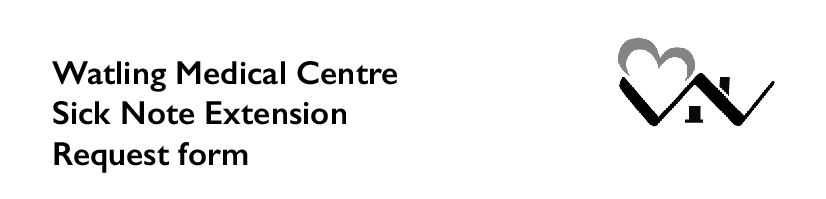 Please email this form to watling.secretary@nhs.netAll fields are mandatory.Full Name: Date of Birth: Phone Number:Email Address: Today’s date: First date you were not at work due to this illness: Total number of days you were ill or state ongoing: Date you would like the sick note to be extended to:Describe the condition you need the sick note for. 
In particular, please state if anything has changed in your condition since your last sick note: